Участие в проектировании и реализации педагогических инициатив, связанных с образованием обучающихся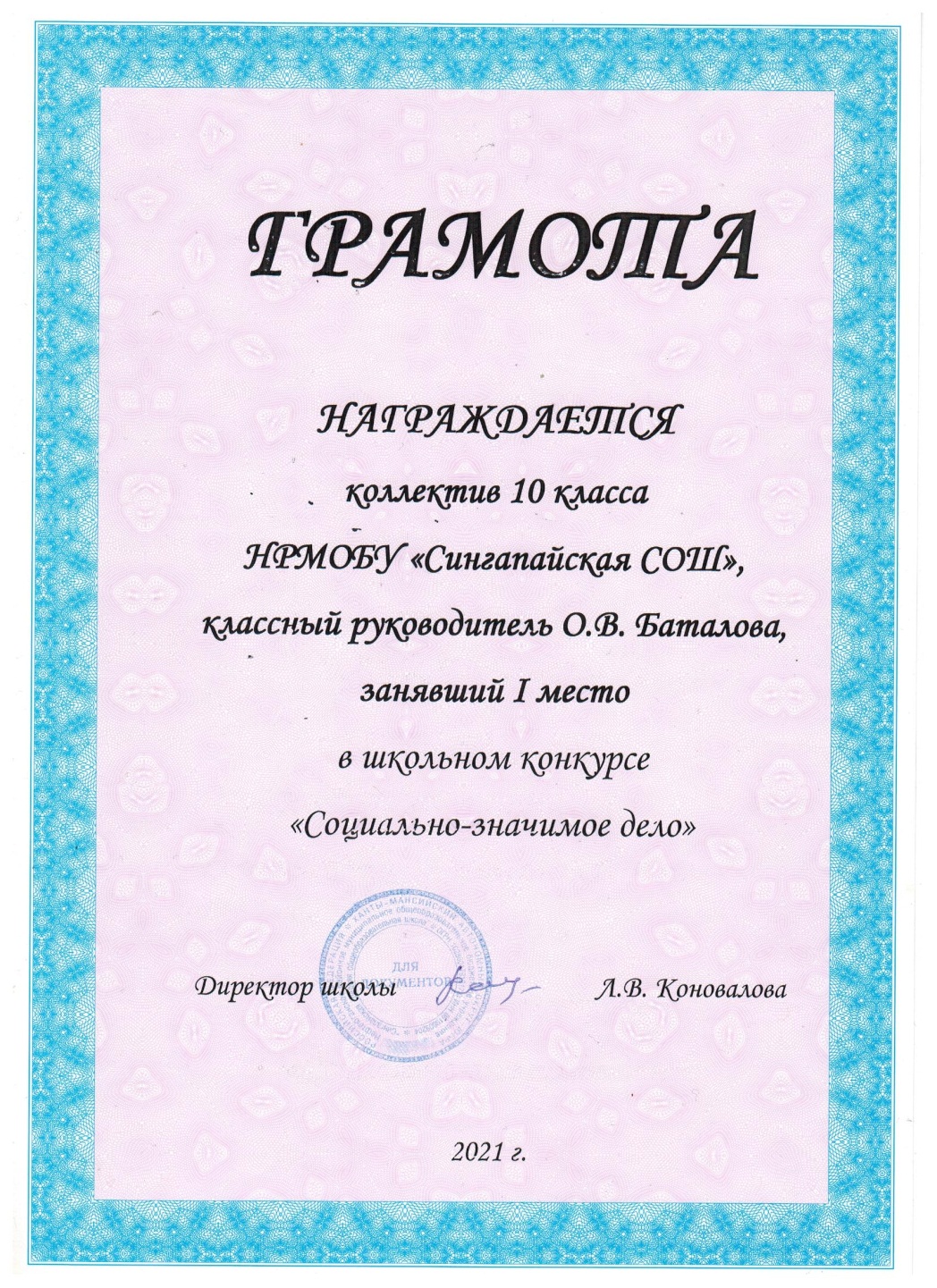 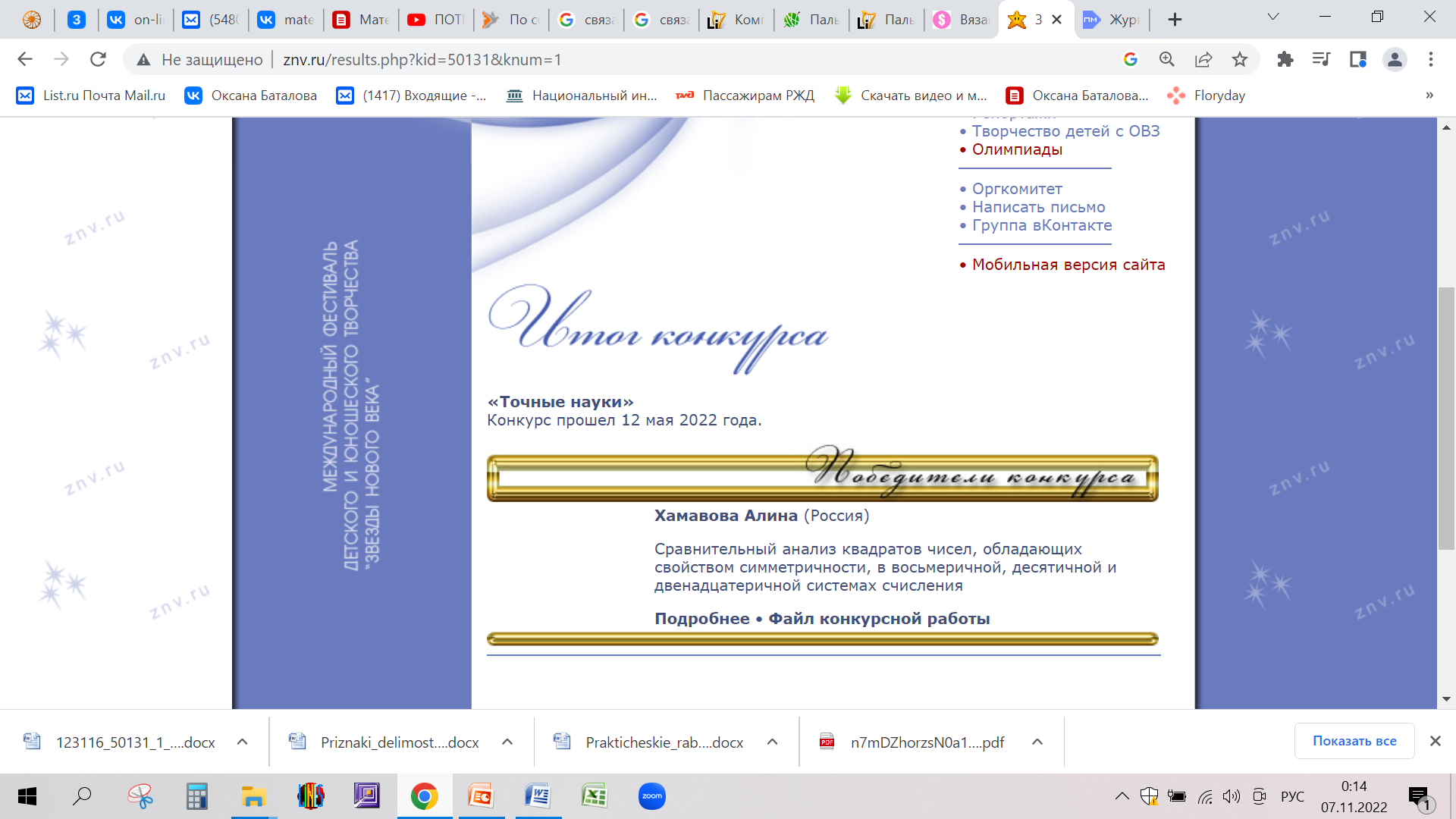 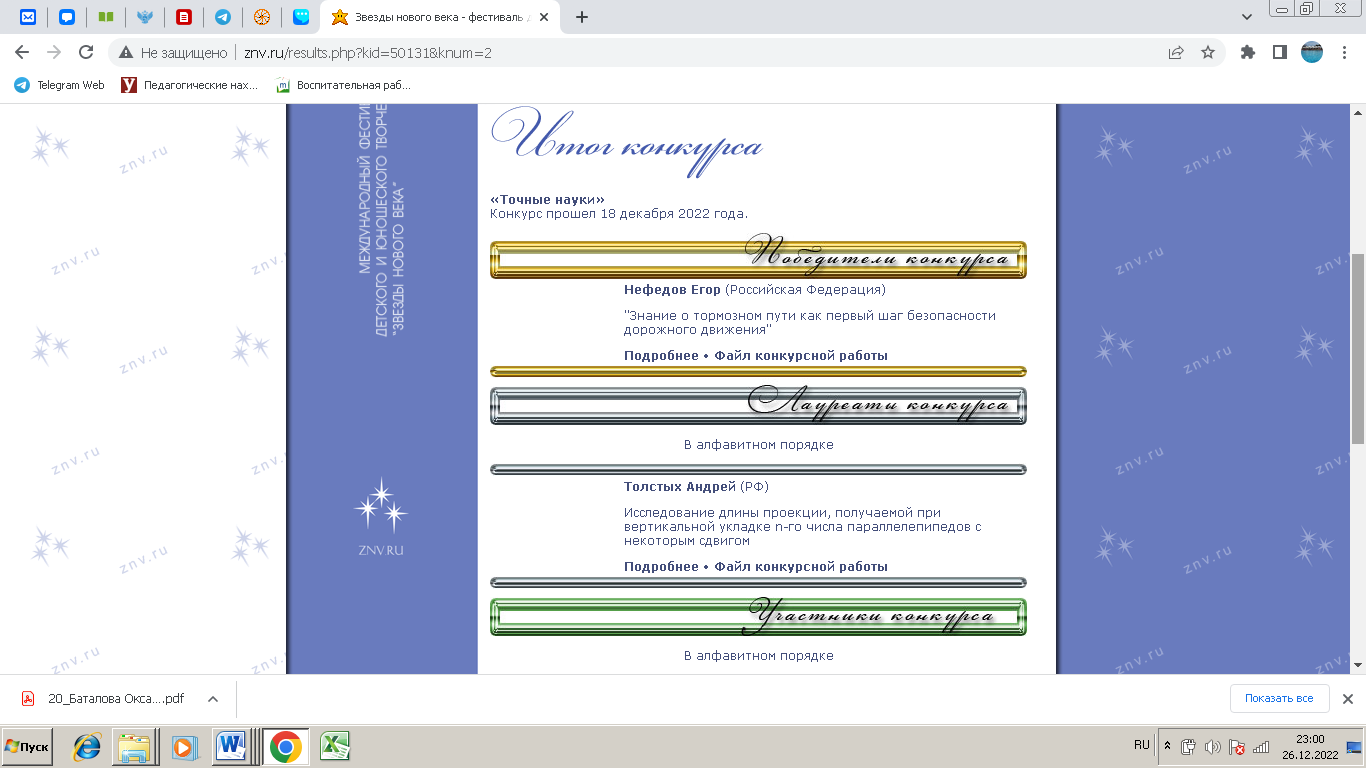 Муниципальный этап научно-практической конференции «Шаг в будущее»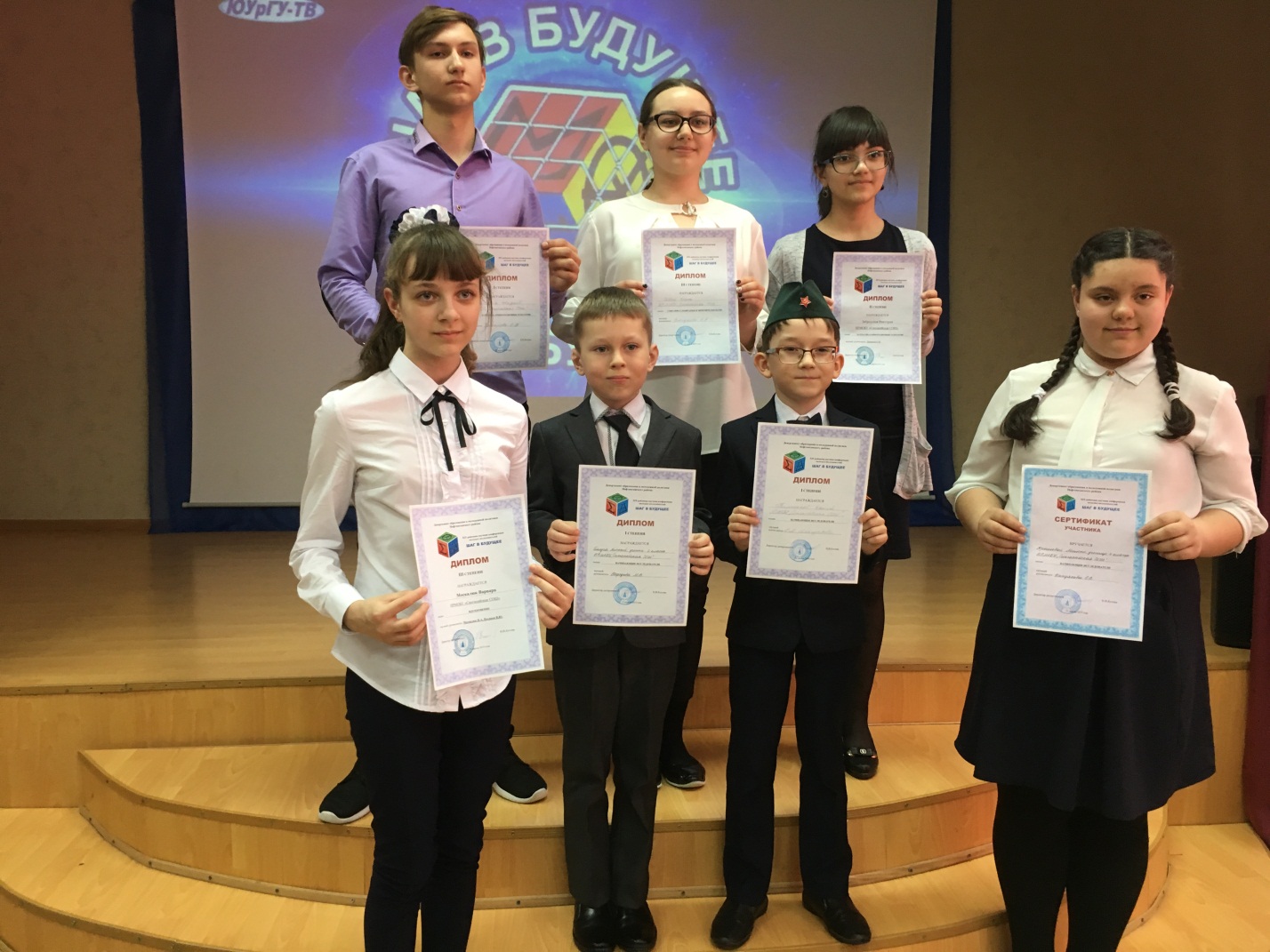 Муниципальный этап 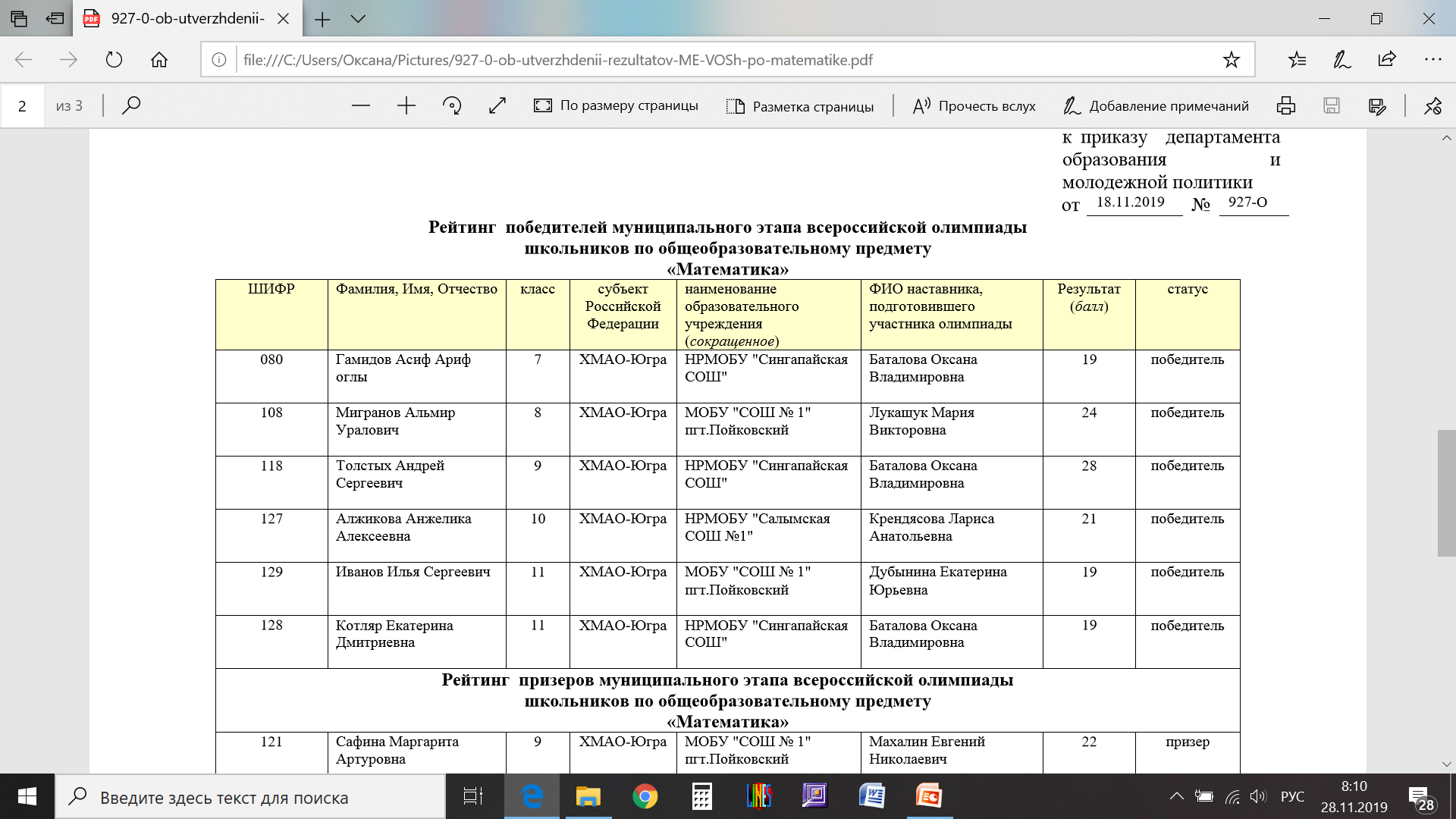 Участие в организации и проведении Дней Науки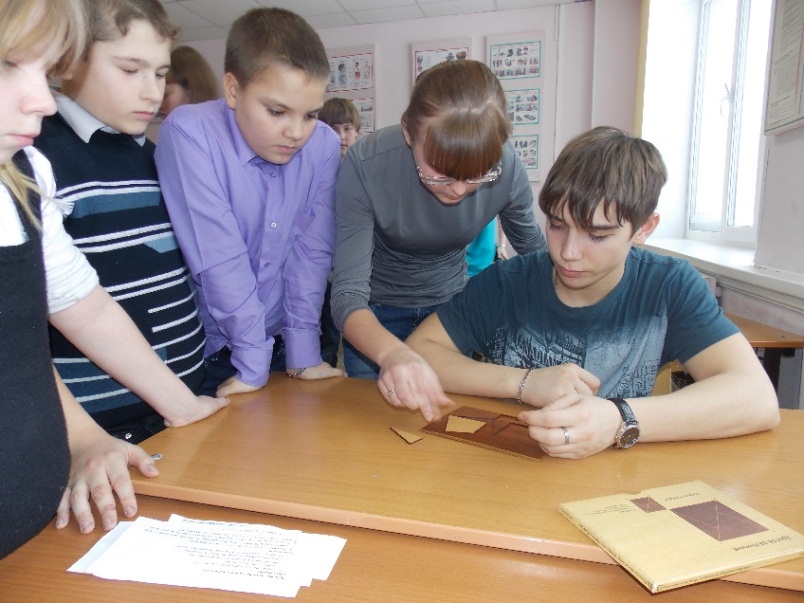 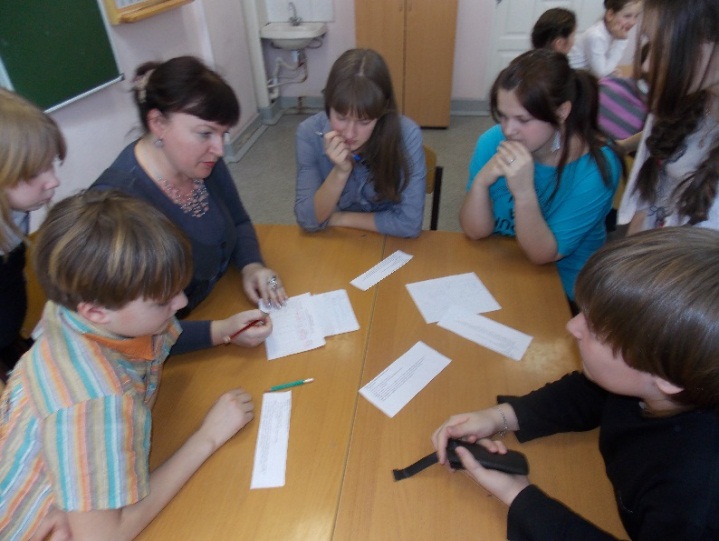 